«Объектно – ориентированное программирование» гр 1 ( 1 год обучения)Тема: «Работа в среде VB. Массивы в языке VB».Практическая работа 14Цель: «. Научиться работать со средой Visual Basic. Закрепление умения работы с VB  ».ТСО:  IBM PC      Задание 1 -   Составить двухмерный массив А(2,3), выполнить расчёт максимального и среднего значения, а также подсчитать сумму элементов массива.Создадим три кнопки:  -  Command1 --  Элемент массиву (Caption), cmdMas (Name)   -  Command2 --  Расчёт(Caption), cmdRezult (Name)   -  Command3 --  Выход(Caption), cmdExit (Name)Создаём стандартный модуль (команды  Проект – Добавить модуль –Новый – Открыть) и введем такие операторы:    Option Base 1 ‘смена индекса массива’    Public A(2,3)  ‘ массив доступный во всех процедурах‘После этого закрыть окно и дважды щелкнуть по кнопке Элементы массива и ввести:Private Sub cmdMas_Click()ClsMess$ = "введите значения элементов массива"For i = 1 To 2For j = 1 To 3   A(i, j) = InputBox(Mess$)   Next   NextEnd SubВыйти назад на форму и нажать на кнопку Расчёт и ввести:Private Sub cmdRezuit_Click()FontSize = 12 ' установка размера шрифтаDim S, SR, Max As Long ' объявление переменныхPrint "Массив А"Max = A(1, 1) 'присвоение значения первого элемента переменной MaxFor i = 1 To 2For j = 1 To 3 S = S + A(i, j) 'расчёт суммы If A(i, j) > Max Then Max = A(i, j) ' сравнение значения переменной Max _                                         и значения текущего элементаPrint A(i, j) & ""; ' распечатка значения элемента с промежуткомNextPrintNextPrint " Максимальное значения = "; MaxPrint "Срелнее значения = "; Round(S / 6, 2)Print "Сумма всех элементов = "; SEnd SubВыйти опять назад и нажать на кнопку Выход и ввести:Private Sub cmdExit_Click()EndEnd SubЗапустить проект на выполнение. Добавить к проекту графический интерфейс. Сохранить на диск в свою папку.Задание 2. «Сортировка числового массива». Разработаем проект, который позволит заполнять числовой массив целыми случайными числами, а затем предоставит возможность сортировать массив различными способами.  Заполнение массива случайными числами. Для генерации последовательности случайных чисел используем функцию Rnd. При запуске программы функция Rnd дает равномерно распределенную псевдослучайную (т. е. каждый раз повторяющуюся) последовательность чисел в интервале 0<Х<1. Для того чтобы генерировались различающиеся между собой последовательности, можно использовать оператор Randomize.Для получения последовательности случайных чисел в заданном интервале А<Х<В необходимо использовать следующую формулу: А+(В-А)*RndТогда получение целочисленной последовательности случайных чисел на интервале 0<Х<10 достигается использованием функции выделения целой части числа:Int(Rnd    *    10)Заполнение массива bytA, состоящего из 10 элементов, реализуем с помощью цикла со счетчиком, причем предусмотрим в целях визуального контроля его вывод в текстовое поле txtDirn с использованием функции Str (преобразования числа в строковую форму).Практическая работа 15Проект  «Сортировка числового массива*1	Создать новый проект.   Разместить на форме текстовое поле  textBox, в свойстве Текст – очистить и кнопку commandl – имя кнопки Заполнить, ввести в CaptionУстановить для свойства MultiLine текстового поля значение True и подобрать размер шрифта Font так, чтобы массив распечатывался в одной строке текстового поля. (установите размер 12)Ввести для кнопки событийную процедуру заполнения массива и его вывода
в текстовое поле:Dim   byt I,    bytA(l    To    10)    As   Byte Private   Sub   Сommand Click ()RandomizeFor   byt  I =  1    To    10bytA(bytl)  =    Int(Rnd    *    10)text1.Text    =    text1.Text    +    Str (bytA (byt I))Next   byt IEnd    SubЗапустить проект и несколько раз щелкнуть по кнопке Заполнить.В текстовом поле появятся последовательности случайных чисел, различающиеся между собой.Поиск минимального элемента.  Будем считать, что минимальный элемент равен первому элементу массива bytA (1) и присвоим переменной bytMin его значение.   Затем в цикле сравним последовательно элементы массива со значением переменной bytMin, если какой-либо элемент окажется меньше, присвоим его значение переменной bytMin, а его индекс присвоим переменной bytN. Распечатаем результаты.Разместить на форме текстовое поле и кнопку Command2 – имя кнопки Мин. элемент и создать для нее событийную процедуру поиска минимального элемента:Private    Sub Command2 Click( )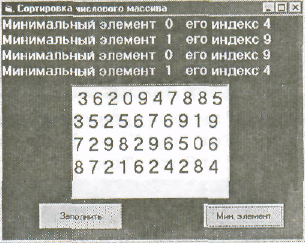 bytMin   =   bytA(l)For   byt I   =    2    To    10If   bytA(byt I)   <    bytMin   Then   bytMin   = bytA(byt I) :  bytN    =   byt INext   byt IPrint "Минимальный элемент "; BytMin;"его индекс"; bytN 'End Sub6	Запустить   проект.   Последовательно   щелкать на кнопках Заполнить и Мин. элемент.В текстовом окне будет появляться заполненный массив, а на форме будет печататься минимальный элемент и его индекс.   Cохранить результат на диск.Задания для самостоятельной работы:Создать проект, который реализует поиск минимального элемента числового массиваСоздать проект, реализует сортировку числового массива по убыванию или по возрастаниюСоздать проект, на вольную тему.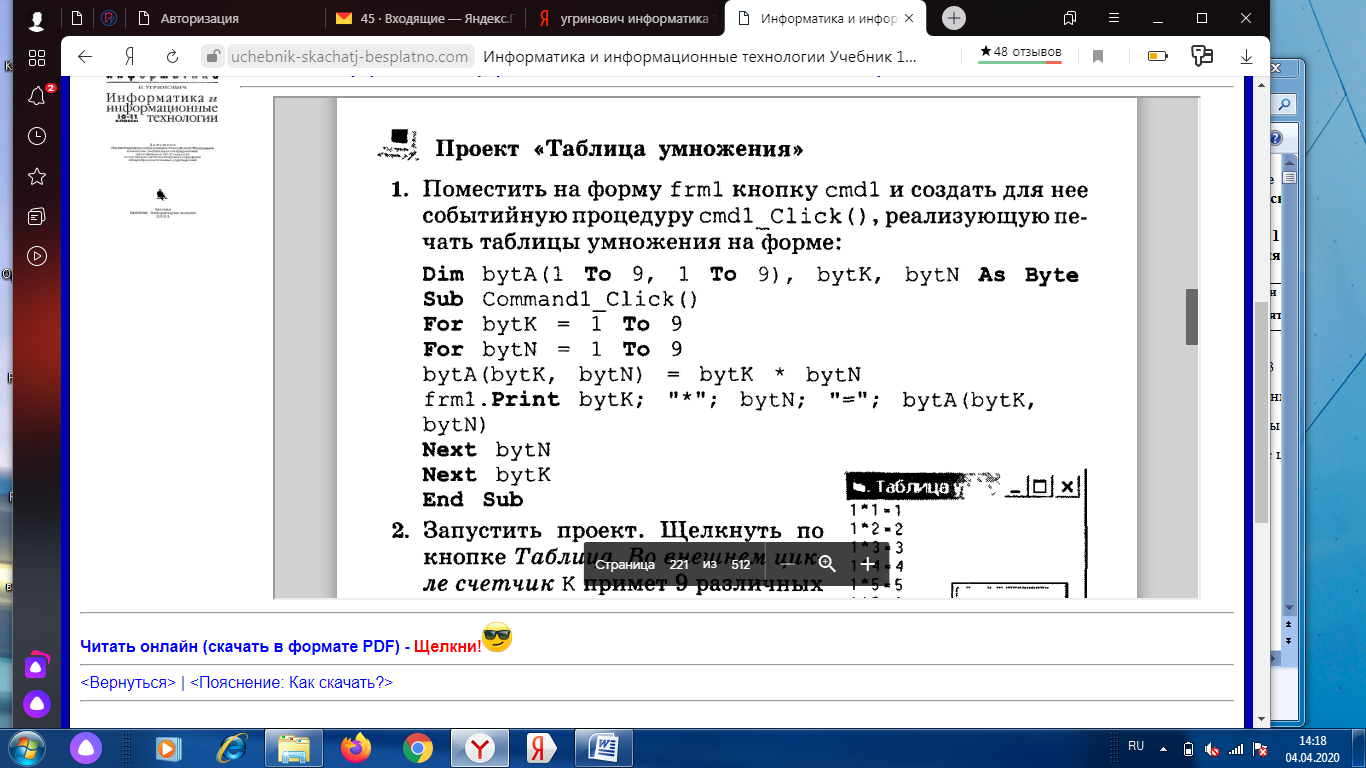 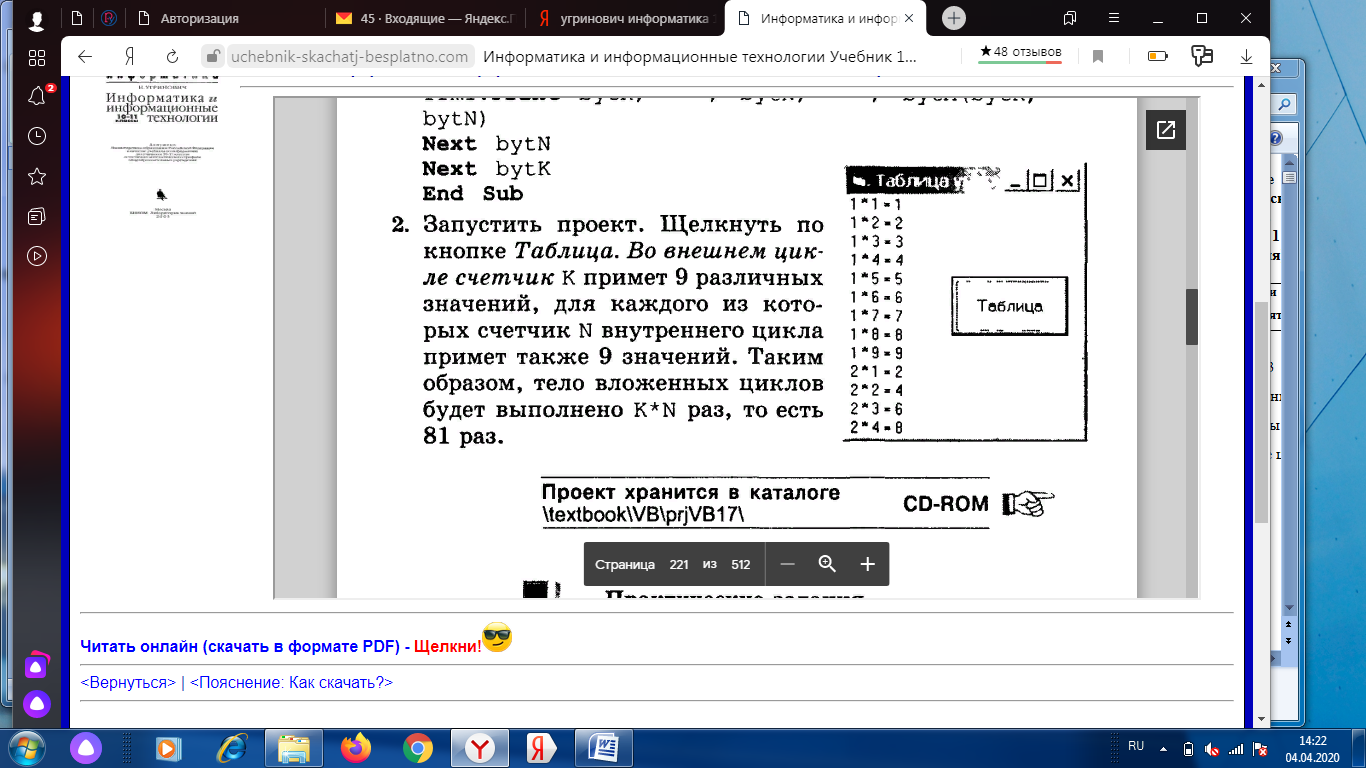 Дата итема занятияСодержание занятияЗадание:7.04 9.04Двумерные массивы и вложенные циклы Массив – группа переменных одного типа, объединенные одним именемПеред составлением массива его необходимо объявить, в зависимости от места объявления массив может быть локальным или глобальным. Для объявления массива используют оператор: DIM <имя массива>(число1, число2,) As [ тип данных]Имя массива – имя переменной          Число1 – число строк          Число2  - число столбцовТип данных – выбирается необходимый тип Каждый элемент массива имеет свой индекс (например А(0), А(1) …)При работе с массивами используют оператор цикла For ….Next    Не редко размер массива (то есть количество хранящихся в нем элементов) не может быть определено заранее. В этом случае следует объявить пустой массив. Массив, который в начале своего жизненного цикла не содержит ни одного элемента называется динамическим. Он объявляется так же как  обычный массив, за исключением того, что  в процедуре можно использовать как ключевое слово Dim, так и Static.    Dim Y() As IntegerВ этом случае, следует создать динамический массив, не содержащий ни одного элемента и затем добавлять в него элементы по мере надобности. Это методика особенно полезна при работе с большим количеством элементов. Затем в массив необходимо добавить элементы, в которых будут храниться значения. Для этого используется оператор ReDim, который может встречаться только в процедурах.         ReDim Y(5)Чтобы сохранить все значения хранящиеся в массиве используется ключевое слово Preservere                            ReDim Preservere Y(5)Выполнить практическую работу 1414.04, 16.04Проект «Таблица умножения» Массив – группа переменных одного типа, объединенные одним именемПеред составлением массива его необходимо объявить, в зависимости от места объявления массив может быть локальным или глобальным. Для объявления массива используют оператор: DIM <имя массива>(число1, число2,) As [ тип данных]Имя массива – имя переменной          Число1 – число строк          Число2  - число столбцовТип данных – выбирается необходимый тип Каждый элемент массива имеет свой индекс (например А(0), А(1) …)При работе с массивами используют оператор цикла For ….Next    Не редко размер массива (то есть количество хранящихся в нем элементов) не может быть определено заранее. В этом случае следует объявить пустой массив. Массив, который в начале своего жизненного цикла не содержит ни одного элемента называется динамическим. Он объявляется так же как  обычный массив, за исключением того, что  в процедуре можно использовать как ключевое слово Dim, так и Static.    Dim Y() As IntegerВ этом случае, следует создать динамический массив, не содержащий ни одного элемента и затем добавлять в него элементы по мере надобности. Это методика особенно полезна при работе с большим количеством элементов. Затем в массив необходимо добавить элементы, в которых будут храниться значения. Для этого используется оператор ReDim, который может встречаться только в процедурах.         ReDim Y(5)Чтобы сохранить все значения хранящиеся в массиве используется ключевое слово Preservere                            ReDim Preservere Y(5)Выполнить практическую работу 15.21.04, 23.04Проект-задание «Развертка». Массив – группа переменных одного типа, объединенные одним именемПеред составлением массива его необходимо объявить, в зависимости от места объявления массив может быть локальным или глобальным. Для объявления массива используют оператор: DIM <имя массива>(число1, число2,) As [ тип данных]Имя массива – имя переменной          Число1 – число строк          Число2  - число столбцовТип данных – выбирается необходимый тип Каждый элемент массива имеет свой индекс (например А(0), А(1) …)При работе с массивами используют оператор цикла For ….Next    Не редко размер массива (то есть количество хранящихся в нем элементов) не может быть определено заранее. В этом случае следует объявить пустой массив. Массив, который в начале своего жизненного цикла не содержит ни одного элемента называется динамическим. Он объявляется так же как  обычный массив, за исключением того, что  в процедуре можно использовать как ключевое слово Dim, так и Static.    Dim Y() As IntegerВ этом случае, следует создать динамический массив, не содержащий ни одного элемента и затем добавлять в него элементы по мере надобности. Это методика особенно полезна при работе с большим количеством элементов. Затем в массив необходимо добавить элементы, в которых будут храниться значения. Для этого используется оператор ReDim, который может встречаться только в процедурах.         ReDim Y(5)Чтобы сохранить все значения хранящиеся в массиве используется ключевое слово Preservere                            ReDim Preservere Y(5)Выполнить практическую работу 15.28.04, 30.04Практическая работа обработка строковых массивовОдномерный массив строк используется для хранения в оперативной памяти компьютера промежуточного фрагмента текста с целью его обработки.Массив строк ST в разделе переменных VAR можно объявить следующим образом:VAR ST: ARRAY[1..N] OF STRING; где N — верхняя граница массиве, то есть количество строк, которые одновременно могут находится в оперативной памяти. Значение N может быть задано в разделе констант CONST.Выполнить практическую работу 16.Выполнить практическую работу 177.05, 12.05Тест для самоконтроляМассивы VBСамостоятельная работа с вопросами теста.Выполнить тест14.05, 19.05,21.05Задачи на массивыРешить задачи на массивы уровень С Решить задачи.